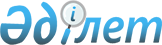 О внесении изменений в некоторые приказы Министра обороны Республики КазахстанПриказ Министра обороны Республики Казахстан от 12 апреля 2024 года № 359. Зарегистрирован в Министерстве юстиции Республики Казахстан 12 апреля 2024 года № 34255
      ПРИКАЗЫВАЮ:
      1. Утвердить прилагаемый перечень некоторых приказов Министра обороны Республики Казахстан, в которые вносятся изменения.
      2. Департаменту военного образования и науки Министерства обороны Республики Казахстан в установленном законодательством Республики Казахстан порядке обеспечить:
      1) государственную регистрацию настоящего приказа в Министерстве юстиции Республики Казахстан;
      2) размещение настоящего приказа на интернет-ресурсе Министерства обороны Республики Казахстан после его первого официального опубликования;
      3) направление сведений в Юридический департамент Министерства обороны Республики Казахстан об исполнении подпунктов 1) и 2) настоящего пункта в течение десяти календарных дней со дня государственной регистрации.
      3. Контроль за исполнением настоящего приказа возложить на заместителя Министра обороны Республики Казахстан по воспитательной и идеологической работе. 
      4. Настоящий приказ довести до заинтересованных должностных лиц и структурных подразделений.
      5. Настоящий приказ вводится в действие по истечении десяти календарных дней после дня его первого официального опубликования.
      "СОГЛАСОВАН"Министерство наукии высшего образованияРеспублики Казахстан
      "СОГЛАСОВАН"Министерство финансовРеспублики Казахстан Перечень некоторых приказов Министра обороны Республики Казахстан, в которые вносятся изменения
      1. В приказ Министра обороны Республики Казахстан от 20 июля 2017 года № 372 "Об утверждении Правил возмещения государству бюджетных средств, затраченных на обучение военнослужащих в военных учебных заведениях" (зарегистрирован в Реестре государственной регистрации нормативных правовых актов под № 15524) внести следующие изменения:
      пункт 4 изложить в следующей редакции:
      "4. Контроль за исполнением настоящего приказа возложить на заместителя Министра обороны Республики Казахстан по воспитательной и идеологической работе.";
      в Правилах возмещения государству бюджетных средств, затраченных на обучение военнослужащих в военных учебных заведениях, утвержденных указанным приказом:
      пункт 2 изложить в следующей редакции:
      "2. В соответствии с подпунктом 16) пункта 1 статьи 7 и пунктом 10 статьи 26 Закона для курсантов или кадетов отчисленных из высшего военного учебного заведения, подведомственных Министерству обороны Республики Казахстан за неуспеваемость, недисциплинированность, по своей инициативе, в результате увольнения с воинской службы по отрицательным мотивам, в связи с прекращением гражданства Республики Казахстан, а также отказавшийся заключить контракт о прохождении воинской службы, возмещает государству деньги, соответствующие затратам на обеспечение питанием, выплату стипендии и проезд в период его обучения в военном учебном заведении, за исключением затрат первого года обучения.
      Для военнослужащих, обучающихся или окончивших военное учебное заведение в иностранном государстве, в случае увольнения с воинской службы по отрицательным мотивам, в связи с прекращением гражданства Республики Казахстан или по служебному несоответствию, выявившемуся по итогам аттестации, обязан возместить государству расходы за проезд в период его обучения в военном учебном заведении, а также деньги, эквивалентные сумме заключенного контракта между Республикой Казахстан и страной обучения.
      Указанные обязательства не распространяются на курсантов и кадетов, отчисленных в течение первого года обучения в военном учебном заведении и не переведенных на следующий курс, направленных в установленном порядке в воинские части (учреждения) для прохождения оставшегося срока срочной воинской службы.";
      пункт 5 изложить в следующей редакции:
      "5. Воинская часть (учреждение) через соответствующий орган управления информирует Департамент кадров Министерства обороны Республики Казахстан не позднее 10 рабочих дней об увольнении курсанта, кадета либо офицера по отрицательным мотивам и постановке на воинский учет.";
      пункты 8 и 9 изложить в следующей редакции:
      "8. В период обучения военнослужащего Департамент и военные учебные заведения ежегодно формируют сводный расчет на каждого военнослужащего, и военные учебные заведения приобщают в личные (учебные) дела обучающихся военнослужащих и после отчисления или окончания обучения в месячный срок направляют в местные органы военного управления или в воинскую часть (учреждение).
      9. В случае отказа указанных в пункте 10 статьи 26 Закона военнослужащих, добровольно возместить деньги затраченные на обучение, местные органы военного управления, материалы по возмещению в месячный срок после увольнения передают в суд.
      Суммы затрат на обучение отчисленных или уволенных военнослужащих, подлежащих возмещению, учитываются в департаментах по делам обороны по бухгалтерскому учету.".
      2. В приказ Министра обороны Республики Казахстан от 3 ноября 2018 года № 751 "Об утверждении Правил оказания платных видов деятельности по реализации товаров (работ, услуг) военными учебными заведениями Министерства обороны Республики Казахстан и расходования ими денег от реализации товаров (работ, услуг)" (зарегистрирован в Реестре государственной регистрации нормативных правовых актов под № 17730) внести следующее изменение:
      пункт 3 изложить в следующей редакции:
      "3. Контроль за исполнением настоящего приказа возложить на заместителя Министра обороны Республики Казахстан по воспитательной и идеологической работе.".
      3. В приказ Министра обороны Республики Казахстан от 1 августа 2017 года № 403 "Об утверждении Правил финансирования оборонных исследований" (зарегистрирован в Реестре государственной регистрации нормативных правовых актов под № 15602) следующие изменения:
      преамбулу приказа изложить в следующей редакции:
      "В соответствии с пунктом 3 статьи 17 Закона Республики Казахстан "Об обороне и Вооруженных Силах Республики Казахстан" ПРИКАЗЫВАЮ:";
      пункт 3 изложить в следующей редакции:
      "3. Контроль за исполнением настоящего приказа возложить на заместителя Министра обороны Республики Казахстан по воспитательной и идеологической работе.";
      в Правилах финансирования оборонных исследований, утвержденных указанным приказом:
      пункт 22 изложить в следующей редакции:
      "22. Уполномоченный орган в течение пяти рабочих дней после получения Проекта от Потенциального исполнителя направляет Проект в военный научно-исследовательский центр Национального университета обороны Республики Казахстан (далее – ВНИЦ НУО) для проведения экспертизы Проекта.";
      подпункт 3) пункта 37 исключить;
      пункт 39 исключить.
					© 2012. РГП на ПХВ «Институт законодательства и правовой информации Республики Казахстан» Министерства юстиции Республики Казахстан
				
      Министр обороныРеспублики Казахстан

Р. Жаксылыков
Утвержден приказом
Министра обороны
Республики Казахстан
от 12 апреля 2024 года № 359